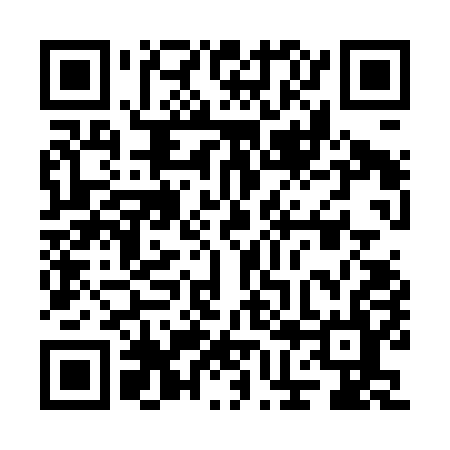 Prayer times for Bharjyatali, BangladeshMon 1 Apr 2024 - Tue 30 Apr 2024High Latitude Method: NonePrayer Calculation Method: University of Islamic SciencesAsar Calculation Method: ShafiPrayer times provided by https://www.salahtimes.comDateDayFajrSunriseDhuhrAsrMaghribIsha1Mon4:285:4311:553:216:067:222Tue4:275:4211:543:216:077:223Wed4:265:4111:543:206:077:224Thu4:255:4111:543:206:077:235Fri4:245:4011:533:206:087:236Sat4:235:3911:533:196:087:247Sun4:225:3811:533:196:087:248Mon4:215:3711:533:196:097:259Tue4:205:3611:523:196:097:2510Wed4:195:3511:523:186:097:2611Thu4:185:3411:523:186:107:2612Fri4:175:3311:523:186:107:2713Sat4:165:3211:513:176:107:2714Sun4:155:3211:513:176:117:2815Mon4:145:3111:513:176:117:2816Tue4:135:3011:513:166:127:2917Wed4:125:2911:503:166:127:2918Thu4:115:2811:503:166:127:3019Fri4:105:2711:503:156:137:3020Sat4:095:2711:503:156:137:3121Sun4:085:2611:493:156:147:3222Mon4:075:2511:493:146:147:3223Tue4:065:2411:493:146:147:3324Wed4:055:2311:493:136:157:3325Thu4:045:2311:493:136:157:3426Fri4:035:2211:493:136:167:3427Sat4:025:2111:483:126:167:3528Sun4:015:2011:483:126:167:3629Mon4:015:2011:483:126:177:3630Tue4:005:1911:483:116:177:37